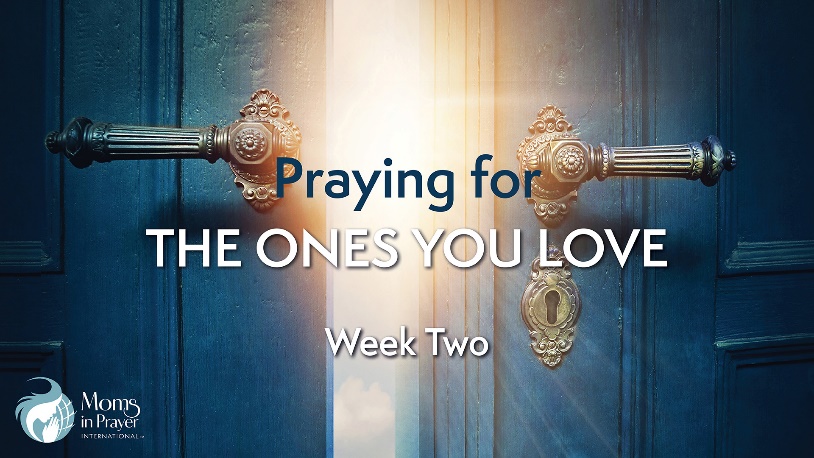 Group Discussion Question: What do you pray about most for those you love? Why?In the video, Susan talks about not being content to pray for only the temporal needs of those we love. Think back over your most recent prayers for your loved ones. 	What was your main focus? How does your focus line up with these Scriptures?	Luke 12:23-31	Luke 10:27	Philippians 4:6John 17 records the longest prayer of Christ in the Bible. He prayed this prayer just before His arrest and crucifixion. Read John 17 and reflect on the following questions.	Who is Christ interceding for? 	What is He asking God to do?	What do you learn about how to pray for your loved ones from Christ’s prayer?	Do you see that we, His followers, are a gift to Christ from God?	Are you experiencing answers to Christ’s prayer in your own life or the lives of those you 	love? 	How can you draw nearer to Him in light of His prayers for you?In the video, Susan speaks about Philippians 1:9-11. 		Does Paul use the instructions of Luke 10:27 in his Philippians 1:9-11 prayer? 	What do they have in common, and what is their focus?	How does this impact your understanding of what is vital to pray for those we love?How will you incorporate praying for daily needs, salvation, and spiritual needs as seen in the Lord’s Prayer (Matthew 6:7-15), into your prayer time for loved ones? Make a plan, Sister!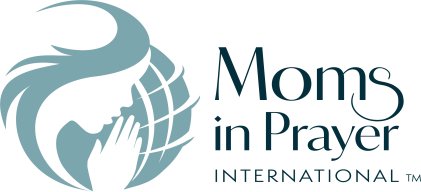 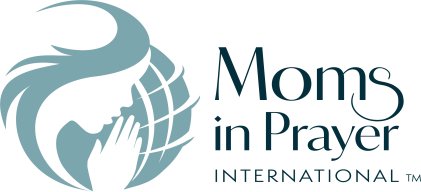 